Year 2 Curriculum Map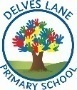 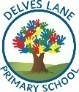 Autumn 1Autumn 2Spring 1Spring 2Summer 1Summer 2Class text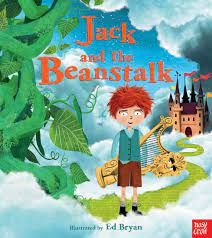 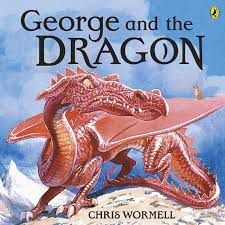 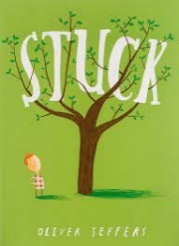 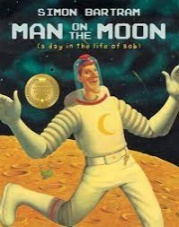 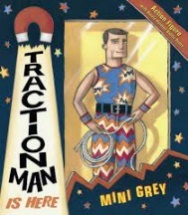 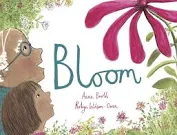 WritingFairy-tale narrativeWriting instructions on how to grow a beanstalkAdventure narrativeExplanation text about how to train a dragonNarrativeExplanation text about how to free something that is stuckSpace narrativeDiary entryNon-chronological report about the moonSuperhero narrativeCharacter description about a superheroNarrativeNon-chronological report about plantsReadingFocus sounds: /ae/, /d/, /ee/, /i/ and <y>Author of the term: Lauren ChildFocus sounds:/oe/, /n/, /ie/ and /er/Author of the term: Quentin BlakeFocus sounds:/v/, /oo/, /j/ and /g/Author of the term: Jeanne WillisFocus sounds:<g>, /f/, <gh> and /m/Author of the term: Roald DahlFocus sounds:/or/, /h/, /air/ and /k/Author of the term: Mahri HedderwickFocus sounds:/r/, /t/, /z/ and /eer/Author of the term: Anthony BrowneMathsPlace ValueAddition and subtractionMeasurement: MoneyMultiplication and divisionPlace ValueAddition and subtractionMeasurement: MoneyMultiplication and divisionMultiplication and divisionStatisticsGeometry: Properties of shapeFractionsMultiplication and divisionStatisticsGeometry: Properties of shapeFractionsMeasurement: Length and HeightGeometry: Position and directionMeasurement: TimeMeasurement: Mass, capacity and temperatureMeasurement: Length and HeightGeometry: Position and directionMeasurement: TimeMeasurement: Mass, capacity and temperatureScienceGrowth and SurvivalGrowth and SurvivalExploring everyday materialsExploring everyday materialsLiving in habitatsGrowing plantsHistoryThe Great Fire of LondonThe Great Fire of LondonFamous QueensFamous QueensFlorence NightingaleFlorence NightingaleGeographyAround the worldAround the worldLet’s go on safariLet’s go on safariMap MakersMap MakersArt & DesignAnimal artAnimal artSuper SculpturesSuper SculpturesSelf PortraitSelf PortraitDesign & TechnologyPuppetsPuppetsWacky WindmillsWacky WindmillsPerfect PizzasPerfect PizzasComputingComputing systems and networks- IT around usCreating media- Digital photographyCreating media- Making MusicData and information- PictogramsProgramming A- robot algorithmsProgramming B- An introduction to quizzesMusicSouth African musicFestivals andChristmasPlaying together in a bandReggae and animalsA song about being friendsThe history of music, look back and consolidate your learning, learn some of the language of musicPERacket Skills(Rounders)Movement skillsDanceBall skills(football)Ball skills(football)AthleticsPERacket Skills(Rounders)Movement skillsDanceGymnasticsBall skills(football)AthleticsREWhy is the bible special to Christians?What can we learn from the story of St. Cuthbert?What does it mean to belong to Christianity?What does it mean to belong to Christianity?How to Buddhists show their beliefs?What can we learn about our local faith communities?REWhy is the bible special to Christians?How and why is light important at Christmas?What does it mean to belong to Christianity?How do Christians celebrate Easter?How to Buddhists show their beliefs?What can we learn about our local faith communities?PSHE/ RSEBeing me in my worldCelebrating differencesChanging meDreams and goalsHealthy meRelationships